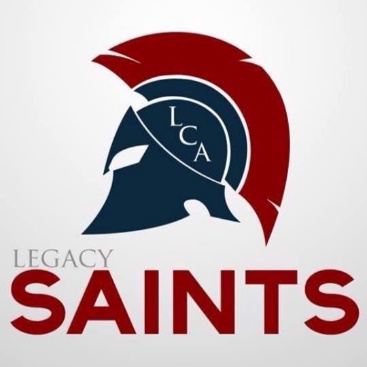     LCA Diploma ProgramLegacy Christian Academy desires for every high school student to develop to their fullest potential academically. We encourage students to look beyond the minimum requirements for graduation and take a bigger challenge. One way we do this is to offer five diploma programs: General, College Prep, Advanced College Prep, Honors College Prep, and Advanced Honors College Prep. The LCA standards exceed the minimum state requirements. Therefore, meeting the LCA requirements will earn students a College Prep Diploma. In rare situations, the principal may make an exception that meets the state standard but does not meet the LCA standard. In those cases, the student will receive a General Diploma.Honors and Advanced Honors as well as GPA honors will be distinguished at graduation. COLLEGE PREP DIPLOMA To receive the College Prep Diploma: Minimum of 27 total credits.Minimum 80 Service-Learning hours Complete a week-long internship in the sophomore, junior, and senior years ADVANCED COLLEGE PREP DIPLOMA To receive the Advanced College Prep Diploma:Minimum of 29 creditsMinimum 100 Service-Learning hoursComplete a week-long internship in the sophomore, junior and senior yearsMinimum of 3.25 GPAMust get at least as far as Pre-Calculus in MathStudent must have been at LCA for at least 2 years to be eligible HONORS COLLEGE PREP DIPLOMA To receive the Honors College Prep Diploma:Minimum of 29 credits including the following: Honors Physical Science, Honors Biology, Honors Chemistry, and either Honors Anatomy, or Honors PhysicsHonors Algebra I, Honors Algebra II, Honors Geometry, and Honors Pre-Calculus. Minimum of 100 Service-Learning hoursStudent can not miss more than 12 days in a school year.Complete a week-long internship in the sophomore, junior and senior years Minimum of 3.25 GPA Student must have been at LCA for at least 2 years to be eligible ADVANCED HONORS COLLEGE PREP DIPLOMA To receive the Advanced Honors Diploma:Minimum of 31 credits including the following:                         Honors Physical Science, Honors Biology, Honors Chemistry, Honors Anatomy,                          Honors Physics, Honors Algebra I and Honors Algebra II, Honors Geometry,                                Honors Pre-Calculus, Honors Calculus. Minimum 120 Service-Learning hoursStudent cannot miss more than 12 days in a school year.Complete a week-long internship in the sophomore, junior and senior yearsMinimum of 3.50 GPA Student must have been at LCA for at least 2 years to be eligible *Note: The Internship requirement will be to have completed an internship each year (grades10-12) that the student was enrolled at Legacy.      College Preparatory Diploma	                   Advanced College Preparatory Diploma                          27 Credits					29 CreditsHonors College Prep Diploma                      Advanced Honors College Prep Diploma                 29 Credits					   31 CreditsCumulative Diploma Honors Recognized at Graduation             Cum Laude= 3.5 GPA*             Magna Cum Laude= 3.7 GPA*            Summa Cum Laude = 3.9 GPA**In order to be recognized for Honors, a student must have been at LCA for at least 2 years of high school.